БОЙОРОҠ                                    РАСПОРЯЖЕНИЕ09 февраль 2018  й.                                       № 6                 09 февраля 2018 г.О заправке и использовании служебного автомобиля в выходной день      В связи с проводимым   районным мероприятием 10.02.2018 г.  «XXIX спартакиада  сельских поселений, трудовых коллективов, профсоюзов в Альшеевском районе », заправить  служебный автомобиль   ВАЗ 2107  с гос. номером   С 629 КЕ  для   участия на этом мероприятии. Контроль за исполнением данного распоряжения оставляю за собой.          Глава  сельского поселения                                                      Х.Х.ХабибуллинБАШҠОРТОСТАН РЕСПУБЛИКАҺЫӘЛШӘЙ РАЙОНЫМУНИЦИПАЛЬ РАЙОНЫНЫҢКЫЗЫЛ АУЫЛ СОВЕТЫАУЫЛ БИЛӘМӘҺЕХАКИМИӘТЕ(БАШҠОРТОСТАН РЕСПУБЛИКАҺЫӘЛШӘЙ РАЙОНЫКЫЗЫЛ АУЫЛ СОВЕТЫ)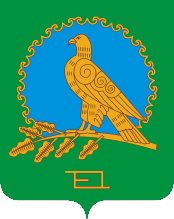           АДМИНИСТРАЦИЯСЕЛЬСКОГО ПОСЕЛЕНИЯКЫЗЫЛЬСКИЙ СЕЛЬСОВЕТМУНИЦИПАЛЬНОГО РАЙОНААЛЬШЕЕВСКИЙ РАЙОНРЕСПУБЛИКИ БАШКОРТОСТАН(КЫЗЫЛЬСКИЙ СЕЛЬСОВЕТАЛЬШЕЕВСКОГО  РАЙОНАРЕСПУБЛИКИ БАШКОРТОСТАН)